May 17, 2019A-2015-2475096TO ALL PARTIESApplication of Pennsylvania Department of Transportation for approval to alter two public, at-grade, crossings by the installation of new warning devices where S.R 2016 (Allegheny Avenue); DOT# 588 672 G and S.R. 1005 (Castor Avenue); DOT# 588 679 E cross the single track of Philadelphia Belt Line Railroad Company and operated thereon by Consolidated Railroad Corporation, located in the City of Philadelphia, Philadelphia County. To Whom It May Concern:		A final inspection conducted by a Commission staff engineer on May 31, 2018 revealed that all work has been completed in accordance with our Secretarial Letter dated May 14, 2015 and that all outstanding matters have been satisfied.				The Commission issues this Secretarial Letter in accordance with Section 2702 of the Public Utility Code and finds that since all work has been completed, the case be “CLOSED.”		The Parties are reminded that failure to comply with this or any Order or Secretarial Letter in this proceeding may result in an enforcement action seeking civil penalties and/or other sanctions pursuant to 66 Pa. C.S. § 3301.If you are dissatisfied with the resolution of this matter, you may, as set forth in 52 Pa. Code §§ 1.31 and 5.44, file a Petition for Reconsideration from Staff Action (Petition) with the Commission within twenty (20) days of the date of this letter. The Petition shall be sent to: Secretary, PA Public Utility Commission, 400 North Street, Harrisburg, PA 17120, and must be filed within twenty (20) days, or if no timely request is made, the action will be deemed to be a final action of the Commission. The Petition MUST include: (1) a written statement (divided into numbered paragraphs) outlining the reasons for the request; (2) the case docket number (it is provided for you at the top right hand corner of this letter); (3) the party on whose behalf the petition is made; (4) a Certificate of Service on the other parties of record; and (5) a Verification with original signature in accordance with 52 Pa. Code § 1.36.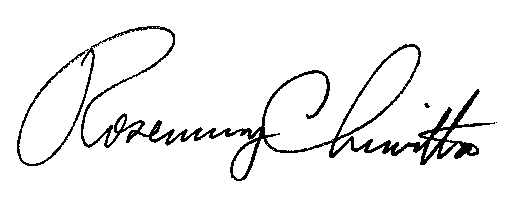 							Very truly yours,							Rosemary Chiavetta							Secretary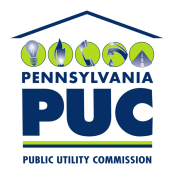  PUBLIC UTILITY COMMISSION400 NORTH STREET, HARRISBURG, PA 17120IN REPLY PLEASE REFER TO OUR FILE